Een diploma of getuigschrift van het hoger secundair onderwijs – UPDATE februari 2016VoorwoordHet nieuwe Wetboek van de Belgische nationaliteit (WBN) trad op 1 januari 2013 in werking. In verschillende hypotheses van nationaliteitsverklaring is ‘een diploma of getuigschrift van een onderwijsinstelling opgericht, erkend of gesubsidieerd door een Gemeenschap of de Koninklijke Militaire School en dat minstens van het niveau is van het hoger secundair onderwijs’ een van de bewijsmogelijkheden. Enerzijds kan het een bewijs zijn van maatschappelijke integratie. Dat is zo in artikel 12bis, §1, 2° d) en 12bis, §1, 3°, e) WBN. Anderzijds kan het een bewijs zijn van talenkennis. Dat staat in artikel 1, 1° van het KB van 14 januari 2013.De vraag stelt zich welke documenten aanvaard worden als ‘een diploma of getuigschrift dat minstens het niveau is van het hoger secundair onderwijs’. Er bestaan immers verschillende onderwijsvormen (ASO, BSO, TSO, KSO) en ook deeltijds onderwijs en buitengewoon onderwijs. Bovendien zorgt de term ‘hoger secundair onderwijs’ voor verwarring.Diploma of getuigschriftWat is het verschil tussen een diploma en een getuigschrift? Een ‘diploma secundair onderwijs’ en een ‘getuigschrift hoger secundair onderwijs’ zijn gelijkwaardig. De term ‘getuigschrift hoger secundair onderwijs’ werd gebruikt tot begin jaren 1990. Nadien werd de term veranderd naar ‘diploma secundair onderwijs’. Beide geven de leerling recht tot hoger onderwijs. Niveau hoger secundair onderwijsHet is niet helemaal duidelijk welke documenten overeenstemmen met ‘een diploma of getuigschrift dat minstens van het niveau is van het hoger secundair onderwijs’. De termen ‘hoger’ en ‘lager’ secundair onderwijs worden op dit moment niet meer gebruikt. Er werd destijds een onderscheid gemaakt tussen een lagere cyclus van 3 jaar en een hogere cyclus van 3 jaar. ‘Een getuigschrift hoger secundair onderwijs’ is de term die tot begin jaren ’90 bestond in het voltijds secundair onderwijs. Er zijn natuurlijk wel nog mensen die dergelijk getuigschrift uit die periode hebben, maar momenteel worden ze niet meer uitgereikt. In de Omzendbrief van 8 maart 2013 wordt in punt IV, A, 1.2, 3°, b) uitgelegd hoe de duurtijd van een school-, universiteits- of beroepsopleiding in mindering wordt gebracht van de vereiste arbeidsdagen voor het bewijzen van de economische participatie. Daarin staat dat een getuigschrift hoger secundair onderwijs een eindcyclus van 3 jaar bekrachtigd. Ook het vierde jaar van het secundair onderwijs telt in dat kader dus mee. Kan een getuigschrift van het vierde jaar secundair onderwijs, dus van de tweede graad, dan ook gelden als bewijs? Volgens het Departement Onderwijs van de Vlaamse Gemeenschap kan men de eerste en tweede graad van het secundair onderwijs beschouwen als ‘lager secundair onderwijs’. Een getuigschrift van de tweede graad secundair onderwijs is dus géén getuigschrift dat minstens het niveau is van het hoger secundair onderwijs.  Welke documenten worden aanvaard?Het Departement Onderwijs vervolgt dat een diploma of getuigschrift van hoger secundair onderwijs een diploma is van secundair onderwijs, ongeacht de vorm van onderwijs waarin het wordt uitgereikt: voltijds, deeltijds, leertijd, BUSO OV4, volwassenenonderwijs. Ook een ‘getuigschrift van hoger secundair onderwijs’, de benaming die tot begin jaren ’90 gold, is een diploma of getuigschrift dat minstens het niveau is van hoger secundair onderwijs.ASO, TSO, KSOEen diploma van ‘het met vrucht beëindigen’ van het zesde jaar, gevolgd in het ASO, TSO of KSO, is een diploma dat minstens het niveau van het hoger secundair onderwijs is.BSOIn het BSO bestaat de derde graad uit 3 jaren: een vijfde, zesde en zevende jaar. Na het zesde jaar (tweede jaar van de derde graad BSO) krijgen leerlingen al een studiegetuigschrift van het tweede leerjaar van de derde graag van het secundair onderwijs. Dit studiegetuigschrift is geen getuigschrift dat minstens het niveau van hoger secundair onderwijs is en volstaat dus niet voor een nationaliteitsverklaring.Na het met vrucht slagen voor het zevende jaar (derde jaar van de derde graad), krijgen leerlingen een diploma van het secundair onderwijs. Hiermee krijgen leerlingen toegang tot hoger onderwijs. Dit diploma is wel een diploma dat minstens het niveau is van hoger secundair onderwijs en volstaat dus wel voor een nationaliteitsverklaring. DBSOIn het deeltijds beroeps secundair onderwijs kunnen leerlingen sinds de invoering van de eindtermen in het DBSO in 2008 ook een diploma van het secundair onderwijs behalen dat van minstens het niveau hoger secundair onderwijs is. BUSOIn het buitengewoon onderwijs zijn er 4 opleidingsvormen. Enkel opleidingsvorm 4 (OV 4) geeft aanleiding tot een getuigschrift of diploma secundair onderwijs dat gelijkgesteld kan worden met een diploma of getuigschrift van het hoger secundair onderwijs. BronnenMailverkeer met Katleen Kielbaey, Departement Onderwijs en Vorming van de Vlaamse regering met een aanpassing in februari 2016Artikel 7, §1, 25° van het Besluit van de Vlaamse regering van 14/06/1989BijlageTabel diploma’s en getuigschriften secundair onderwijs, opgesteld door het Departement Onderwijs van de Vlaamse Gemeenschap dd. 17 februari 2016. Enkel de documenten die in het groen zijn weergegeven voldoen aan de definitie van het WBN.colofonKristien SacréJuridische dienst Vreemdelingenrecht02 205 00 50Kristien.sacre@integratie-inburgering.be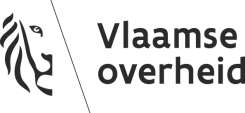 